Максимальное количество за тест - 20 баллов.Максимальное количество за практическую работу «Моделирование» - 20 баллов.Максимальное количество за практическую работу «Технология швейных изделий» - 20 баллов.Максимальное количество за проект - 50 баллов.Максимальное общее количество - 110 баллов.Ключ к тестовым заданиямКритерии оценки за каждый правильный ответ – 1 баллЭталонный ответ к практической работе «Моделирование плечевого изделия по эскизу» 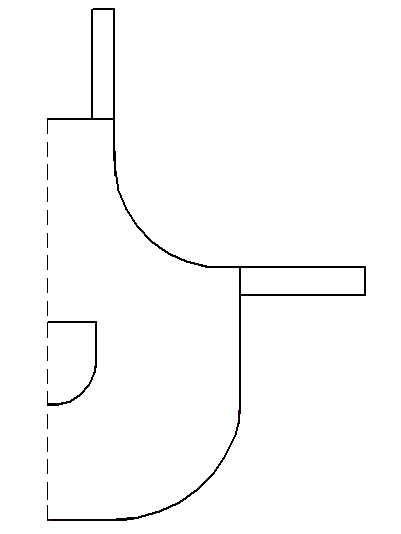 № вопросаответ1г2а3в4а5Индия 6в7а8б, д9а, б, в10линия талии, линия бёдер, линия колена11Линии талии, низа, середины, боковая122, 4, 613г14Пуговиц, ткани15а16а, б, в17а, б - тепловое, в - электромагнитное, г - электрохимическое18сервировка к завтраку19а; в; д20Каждое устройство рассчитано на определенную мощность